金雅苑社区生生学堂义塾 2014年下半年课程表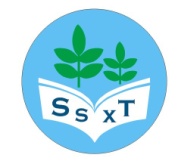 志愿者老师中前者为当天带读老师；后者为协助工作（务必结束时在场，做好钥匙的交接）。家长孩子志愿值日中前者在大厅引导签到；后者在教室里引导就座、传递话筒、维护秩序等。课后一同整理教室。带读老师名单：周二：张钗18668118883鲍睿13738062325蒋剑诚13989467405 杨礼丰1358804890113989467405 陈爱平13777474367周五：张大勇13165960907陈智峰18657166757童玉梅13777451252卢郁蕊13656640458杨海锋13588751475带读小老师名单：封缘茜 林乐煊 郎翌凡 柯毅 张雨桐 钟雨舟 洪文丽 洪文艳 柴叶睿哲 任星宇 陈曦 华圣尧家长孩子志愿值日名单：周二：杨敏花（谢逸杨） 王艳（张天馨） 熊明宏（熊家瑞） 黄珊（郎翌凡） 黄芳（黄皓） 黄娟（曹馨艺 思恩） 柴俊雄（柴叶睿哲）  刘彩虹（张子晨） 叶仁发（叶航） 翁建英（童美婧 张文哲）  周五：夏永达（夏子茗） 刘芙蓉（王若彤） 丛燕青（张人之） 章培红（吴思颖） 丁宇（高丁然） 林森（林未 潘闻铮） 朱国萍（朱孙冉） 郑丽燕（夏钲涵） 黄开妹（洪文丽 洪文艳） 桑二红（苏文豪）欢迎更多家长和孩子踊跃报名做志愿者，我们的理念是每一个人都出一点力，每一个人都受一分益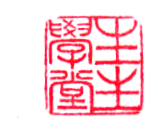       家长须知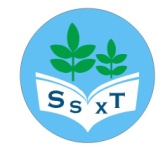 生生学堂义塾是我们社区居民自发的文化公益组织，核心活动是家长和孩子一起诵读国学经典、熏习传统文化，以培养孩子的文化修养、增进邻里的融洽关系、提升社区的人文氛围。学堂的所有志愿者都是我们社区的普通居民，义务为大家服务，没有一分钱报酬，所以希望大家尊重志愿者的辛勤劳动，并尽量协助志愿者的工作。学堂不是托管班、培训班、兴趣班，希望家长们不要带着这样的心态来，而能以主人翁的态度主动积极地投入，众人拾柴火焰高，大家一起来创造这样一个共同学习、共同成长的平台。这是我们居民自己的学堂，每一个人出一点力，每一个人受益一分益，希望每一个人都能成为志愿者。身教重于言教，请家长务必以身作则，自己做到以下几点：家长孩子志愿值日：学堂的所有活动也不收一分钱，但是需要您出心、出力，参加活动的每一位家长和孩子，每学期须做学堂志愿者若干次（具体会在课程表中安排）。主要是值日当天：戴上志愿者工作牌，课前引导孩子签到，课中维护秩序、传递话筒，课后整理教室等等。家长务必对儿童经典诵读的意义有所了解，最低要求：至少听完其中老师2001年在北京师范大学讲座（学堂网站 www.sssch.net学堂义塾·童蒙养正版块，内有更多的资料）。能否坚持下去取决于家长对经典诵读有没有发自内心的真切认同。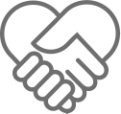 因活动室场地有限，所以参加名额有限，请大家务必珍惜，报名后要坚持参加，连续4次不到者将从签到板上除名（确有特殊情况连续几次不能来请向志愿者说明）。请加生生学堂·经典诵读Q群78196204，方便接收相关的信息。—  —  —  —  —  —  —  —    —  —  —  —  —  —  —  回执 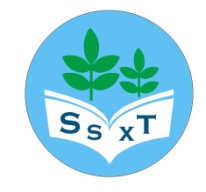 带读志愿者老师须知常规事项不再赘述，以下特别强调：课前熟悉当日安排的内容（特别注意容易读错的多音字和生僻字，台上老师读错影响会比较坏）。如果当天有事不能来，务必提前联系找到确定能来的带读老师为止。务必提早20分钟到达活动室开门。进教室后自己以及提醒当天的小老师和志愿值日的家长孩子佩戴好志愿者工作牌。尽快调试好设备（电脑、投影、音响、话筒等），做好课前准备工作。7:10正式上课——示意大家“起立”，“同学们晚上好”，“老师晚上好”，“请坐”（具体措辞可以灵活，但此一环节不可少），示意小老师宣读家长守则和学员守则，并作简要自我介绍。7:30~7:40课间休息。8:00下课——示意大家“起立”，“同学们再见”，“老师再见”，正式下课。课开始的5分钟，可以选古诗词、蒙学等朗朗上口的内容（节日前后还可以选择一些有趣味的应景）内容作为引入。【注：此为机动环节，不做硬性要求，也可以直接开始上课】诵读的基本流程：大小老师带读→学生轮流带读。读的时候注意：☺因为照顾到幼儿园阶段孩子不识字也不识拼音只能跟读，齐读环节可以省去；尽量多让读得好的小朋友带读，这样比较能带动整体；对于长的句子，可以按句读断成两句，以方便较小的孩子跟上；☺由老师带读的环节，最好一个段落连读若干遍（而不是所有读完一遍再来一遍）；☺可以适当变换方式（如前排念一遍后排念一遍、接龙等等），这样比较有趣味。除带读外的另一位值班志愿者，为每次活动照若干张当日活动的照片，课后及时将照片发到生生学堂QQ群，下课时和带读老师交接好钥匙。9月9月9月9月9月10月10月10月10月周二日期291623307142128周二诵读内容志愿者会议论语19·20-19·23论语20·1大学1大学4-5国庆放假大学8（所谓治国-在齐齐家）大学10大学12周二带读老师杨海锋（张大勇）张钗（陈智峰）鲍睿（童玉梅）蒋剑诚（卢郁蕊）杨礼丰（杨海锋）陈爱平（张大勇）张钗（陈智峰）周二小老师封缘茜 林乐煊张雨桐 钟雨舟柴叶睿哲 任星宇封缘茜 林乐煊张雨桐 钟雨舟柴叶睿哲 任星宇封缘茜 林乐煊周二家长孩子志愿值日童玉梅杨敏花（谢逸杨）王艳（张天馨）熊明宏（熊家瑞） 黄珊（郎翌凡）黄芳（黄皓） 黄娟（曹馨艺 思恩）柴俊雄（柴叶睿哲）刘彩虹（张子晨）黄开妹（洪文丽 洪文艳）桑二红（苏文豪）王艳（张天馨）杨敏花（谢逸杨）周五日期512192610月310172431周五诵读内容开学典礼暨业教育论语19·24-19·25论语20·2-20·3大学2-3国庆放假大学6-7大学8（《诗》云-）-9大学11中庸1周五带读老师张大勇（张钗）陈智峰（鲍睿）童玉梅（蒋剑诚）卢郁蕊（杨礼丰）杨海锋（陈爱平）张大勇（张钗）陈智峰（鲍睿）周五小老师郎翌凡 柯毅洪文丽 洪文艳陈曦 华圣尧郎翌凡 柯毅洪文丽 洪文艳陈曦 华圣尧郎翌凡 柯毅周五家长孩子志愿值日夏永达（夏子茗）刘芙蓉（王若彤）丛燕青（张人之） 章培红（吴思颖）丁宇（高丁然） 林森（林未 潘闻铮）朱国萍（朱孙冉） 郑丽燕（夏钲涵）叶仁发（叶航）翁建英（童美婧 张文哲）夏永达（夏子茗）刘芙蓉（王若彤）章培红（吴思颖）丛燕青（张人之） 11月11月11月11月12月12月12月12月周二日期4111825291623周二诵读内容中庸2-3中庸7中庸8（君子-）-9中庸12中庸14中庸15（齐明盛服-则不穷）中庸17-18（-故至诚如神）中庸19（天地之道-纯亦不已）周二带读老师鲍睿（童玉梅）蒋剑诚（卢郁蕊）杨礼丰（杨海锋）陈爱平（张大勇）张钗（陈智峰）鲍睿（童玉梅）蒋剑诚（卢郁蕊）杨礼丰（杨海锋）周二小老师封缘茜 林乐煊张雨桐 钟雨舟柴叶睿哲 任星宇封缘茜 林乐煊张雨桐 钟雨舟柴叶睿哲 任星宇封缘茜 林乐煊张雨桐 钟雨舟周二家长孩子志愿值日黄珊（郎翌凡）熊明宏（熊家瑞） 黄娟（曹馨艺 思恩）黄芳（黄皓） 刘彩虹（张子晨）柴俊雄（柴叶睿哲）桑二红（苏文豪）黄开妹（洪文丽洪文艳） 杨敏花（谢逸杨）王艳（张天馨）熊明宏（熊家瑞） 黄珊（郎翌凡）黄芳（黄皓） 黄娟（曹馨艺 思恩）柴俊雄（柴叶睿哲）刘彩虹（张子晨）周五日期71421285121926周五诵读内容中庸4-6中庸8（子曰-慥慥尔）中庸10-11中庸13中庸15（子曰-天下畏之）中庸15（在下位-）-16中庸18（诚者-）-无为而成中庸20-21周五带读老师童玉梅（蒋剑诚）卢郁蕊（杨礼丰）杨海锋（陈爱平）张大勇（张钗）陈智峰（鲍睿）童玉梅（蒋剑诚）卢郁蕊（杨礼丰）杨海锋（陈爱平）周五小老师郎翌凡 柯毅洪文丽 洪文艳陈曦 华圣尧郎翌凡 柯毅洪文丽 洪文艳陈曦 华圣尧郎翌凡 柯毅洪文丽 洪文艳周五家长孩子志愿值日林森（林未潘闻铮）丁宇（高丁然） 郑丽燕（夏钲涵）朱国萍（朱孙冉） 翁建英（童美婧张文哲）叶仁发（叶航） 夏永达（夏子茗）刘芙蓉（王若彤）丛燕青（张人之） 章培红（吴思颖）丁宇（高丁然） 林森（林未 潘闻铮）朱国萍（朱孙冉） 郑丽燕（夏钲涵）叶仁发（叶航） 翁建英（童美婧张文哲）15年1月15年1月15年1月15年1月15年1月15年1月周二日期3061320273周二诵读内容中庸22中庸23（仲尼-故曰配天）中庸24（《诗》云-至矣）老3-5老子9-11老子15-16周二带读老师陈爱平（张钗）张钗（张大勇）鲍睿（陈智峰）蒋剑诚（童玉梅）杨礼丰（卢郁蕊）陈爱平（杨海锋）周二小老师柴叶睿哲 任星宇封缘茜 林乐煊张雨桐 钟雨舟柴叶睿哲 任星宇封缘茜 林乐煊张雨桐 钟雨舟周二家长孩子志愿值日黄开妹（洪文丽洪文艳） 桑二红（苏文豪）王艳（张天馨）杨敏花（谢逸杨）黄珊（郎翌凡）熊明宏（熊家瑞） 黄娟（曹馨艺 思恩）黄芳（黄皓） 刘彩虹（张子晨）柴俊雄（柴叶睿哲）桑二红（苏文豪）黄开妹（洪文丽 洪文艳） 周五日期1月291623306周五诵读内容元旦放假中庸23（唯天下-）-24（-所不见乎）老子1-2老子6-8老子12-14老子17-19周五带读老师张大勇（鲍睿陈智峰（蒋剑诚童玉梅（杨礼丰卢郁蕊（陈爱平杨海锋周五小老师陈曦 华圣尧郎翌凡 柯毅洪文丽 洪文艳陈曦 华圣尧郎翌凡 柯毅周五家长孩子志愿值日刘芙蓉（王若彤）夏永达（夏子茗）章培红（吴思颖）丛燕青（张人之） 林森（林未 潘闻铮）丁宇（高丁然） 郑丽燕（夏钲涵）朱国萍（朱孙冉） 翁建英（童美婧 张文哲）叶仁发（叶航） 已阅上述须知请打勾  （    ）已阅上述须知请打勾  （    ）已阅上述须知请打勾  （    ）已阅上述须知请打勾  （    ）孩子姓名 性别年龄（周岁）、上几年级家长姓名 联系方式家庭住址（X小区X幢X单元X0X）关于家长孩子志愿值日，请知您方便的时间：周二或周五（请在时间上打勾）。如确有难处不方便参加也请告知（在不方便参加几个字上打勾）。其他建议：                                                       家长签名：关于家长孩子志愿值日，请知您方便的时间：周二或周五（请在时间上打勾）。如确有难处不方便参加也请告知（在不方便参加几个字上打勾）。其他建议：                                                       家长签名：关于家长孩子志愿值日，请知您方便的时间：周二或周五（请在时间上打勾）。如确有难处不方便参加也请告知（在不方便参加几个字上打勾）。其他建议：                                                       家长签名：关于家长孩子志愿值日，请知您方便的时间：周二或周五（请在时间上打勾）。如确有难处不方便参加也请告知（在不方便参加几个字上打勾）。其他建议：                                                       家长签名：